Exam 2Chem 222- Organic ChemistrySpring 2019InstructionsRead the instructions for each question carefully.You may use the Periodic Table below and a calculator to answer the following questions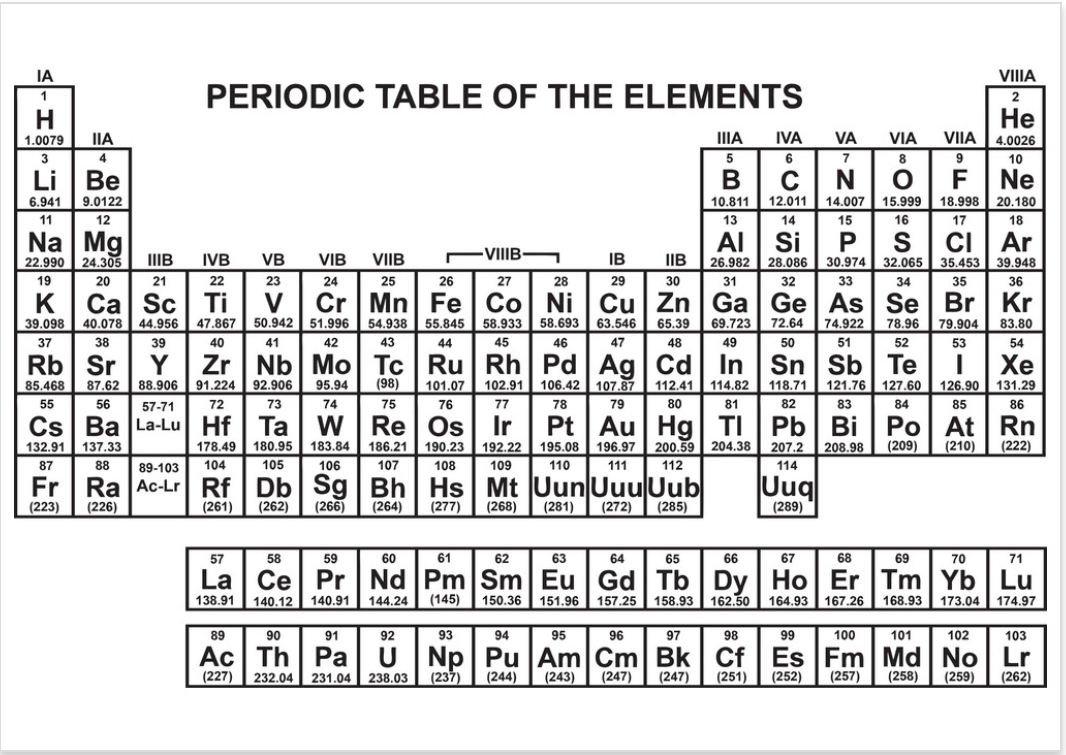 Good luck!This material was distributed by the Austin College Academic Skills Center in the General Chemistry Tutorial SeriesContact for ASC for tutoring sessions and other information!(903) 813-2454Provide either the proper IUPAC name or the correct structure for the following compounds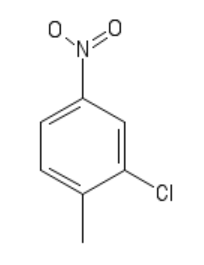 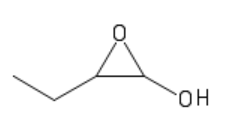 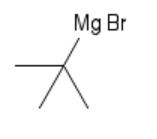 __________________                       __________________                          ____________Provide the indicated reaction information- product, reactant/reagent, or starting material. For the products predict the major products. If no reaction occurs write “No rxn.” Indicate stereochemistry where appropriate. (eq. = equivalent; r.t. = room temperature)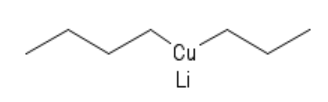 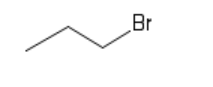 a.) 	 +	→  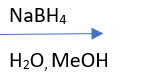 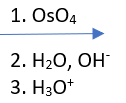 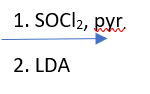 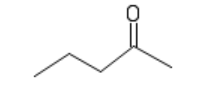 b.) 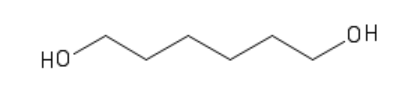 c.)                  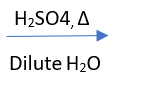 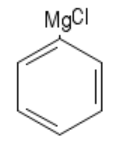 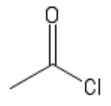 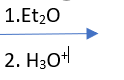 d.) 2. eq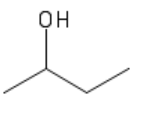 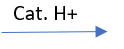 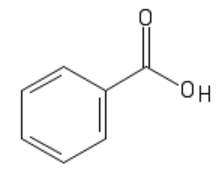 e.)	+ 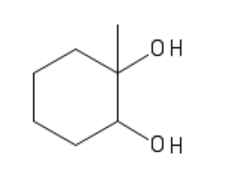 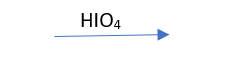 f.)   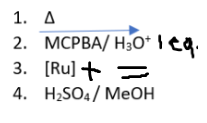 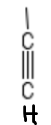 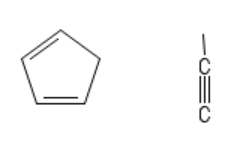 g.) 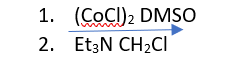 h.) 	product form g.)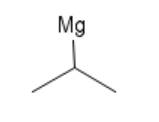 i.)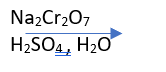 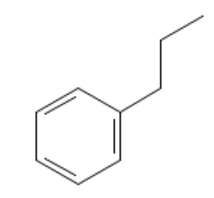 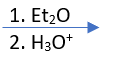 The reactivity of acid anhydrides towards nucleophiles is much greater than the reactivity of esters. Use resonance structures and proper organic chemistry terminology to explain why acid anhydrides demonstrate lower reactivity towards nucleophiles than ketones.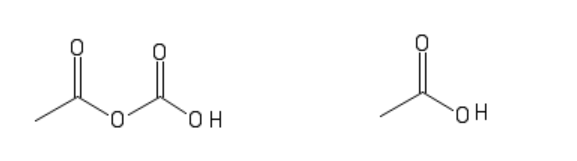 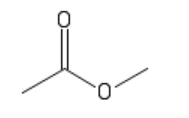 	`	acid anhydride     			ester4. Provide a reasonable synthetic pathway to synthesize the product shown utilizing the guidelines provided in each question. Remember to include the complete reagents and solvents (when appropriate) for each step in you synthesis.‘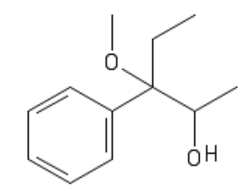 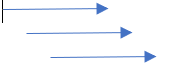 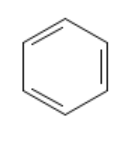 Additional reagents: less than or equal to 3 carbons5. Draw the complete arrow pushing mechanisms for the following transformations. Remember to include all charges, intermediates, and relevant resonance structures.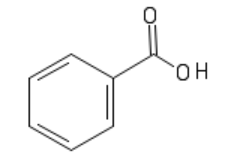 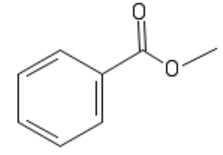 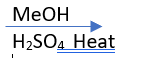 6.  Rank the following compounds in order of fastest (1) to slowest (3) reaction with a Grignard Reagent.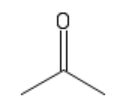 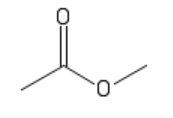 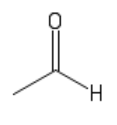         _____________                          ______________                         ______________7.  Provide the letter(s) of the compounds(s) that accurately fits into the sentence below. Include all applicable compounds in ou anser. If no compounds fit write “none.”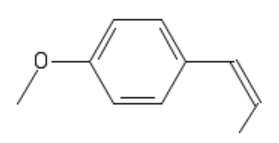 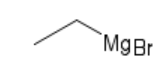    	    		NaBH4                      LAHA		                        B			   C			D		_____ a.) will reduce carboxylic acids_____ b.) can be used directly in cross-coupling reaction_____ c.) will open an epoxide  and attack at the more substituted position_____ d.) will react with  aldehyde carbonyl carbons8. The 1H and 13C NMR spectra of product “X” is shown below. Use your knowledge of NMR, to identify product “X” if it has a molecular formula of C8H8O31H NMR spectra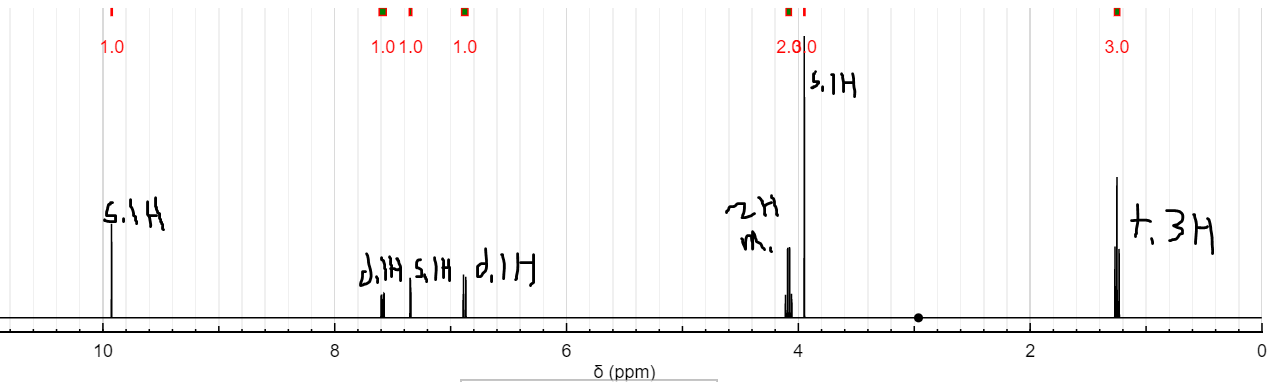 13C NMR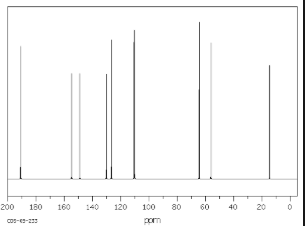 Product X: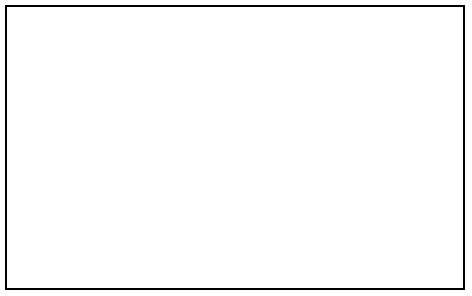 Additional Space for scratch work: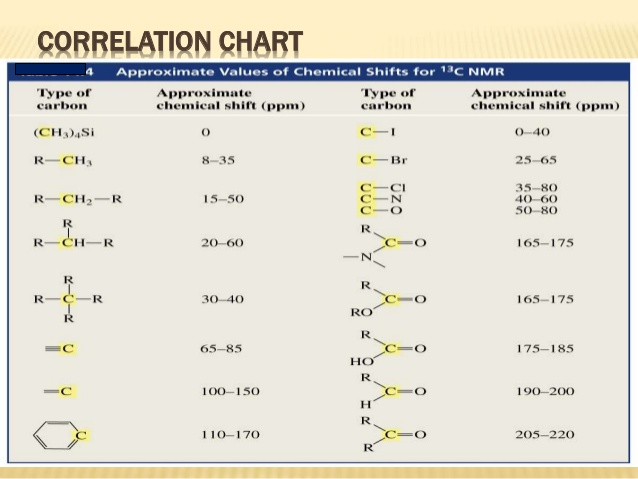 